Skrbim za okoljeČemu so namenjeni zabojniki na fotografiji?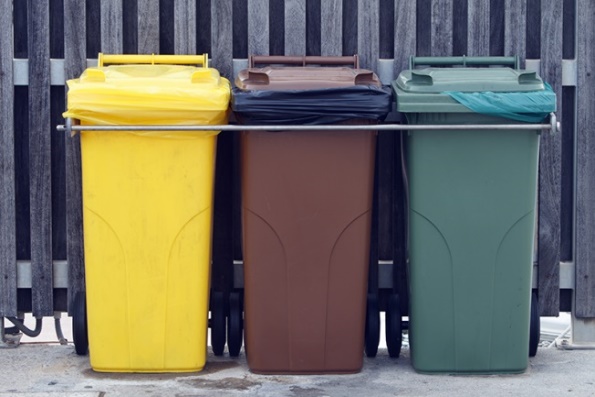 ______________________________________________________________________________Pojasni, zakaj ločujemo odpadke.___________________________S starši greš na izlet v hribe. S seboj imate malico, ki jo boste pojedli na vrhu pri koči.Kaj boš storil z odpadki, da boš prispeval k varovanju okolja?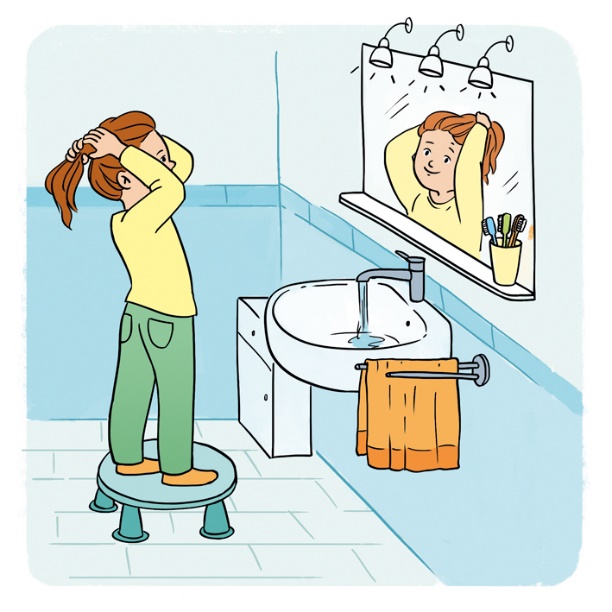 Se ti zdi ravnanje deklice pravilno? 	DA	NEPojasni.Kaj bi svetoval deklici?Oglej si fotografijo.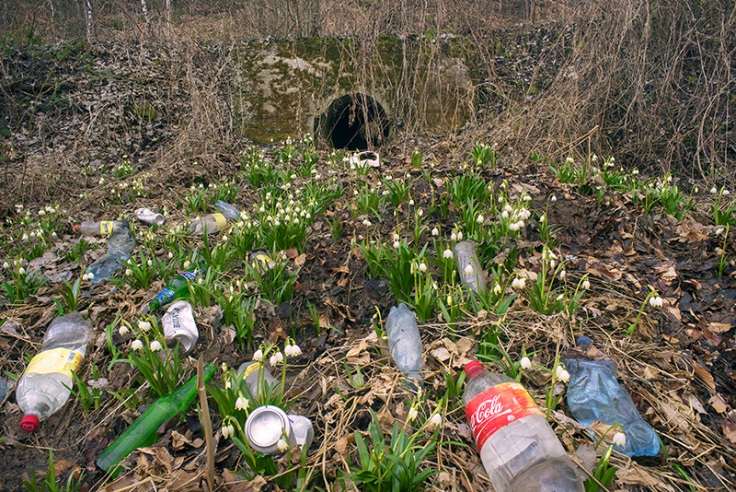 Kaj vidiš na fotografiji? _______________________________________Se ti zdi ravnanje ljudi pravilno? 	DA	NEPojasni.Kako bi morali ljudje ravnati?Kateri so največji onesnaževalci okolja?________________________________________________________Kaj v naravi onesnažujejo?________________________________________________________Kakšne posledice čutimo živa bitja zaradi onesnaževanja? Navedi tri primere.__________________________________________________________Kam sodijo odpadki? Poveži. Naštej štiri primere, kako ti skrbiš za čistejše okolje.____________________________________________	Če je trditev pravilna, pobarvaj krožec z zeleno barvico, če je nepravilna pa  z rdečo.Miha je pripravil kup starega papirja, ki ga bo odpeljal v šolo.Kaj misliš, zakaj ga bo peljal v šolo?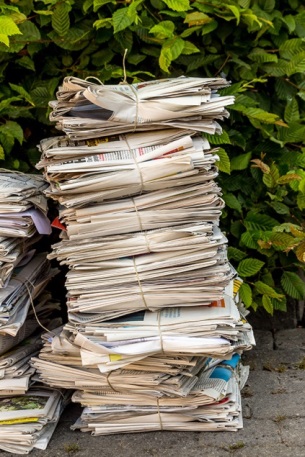 __________________________Ali tudi na vaši šoli zbirate papir?	DA	NEPojasni, zakaj na šolah zbiramo papir.______________________Obkroži, kaj pomeni znak na sliki.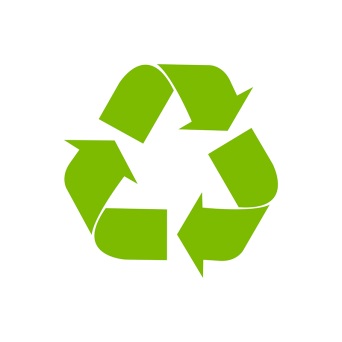 zbiranjerecikliranjeločevanjePojasni, kaj to pomeni.V okolici tvoje šole se je v zadnjem času pojavila večja količina različnih odpadkov.Kaj bi predlagal, da bi se stanje izboljšalo?_____________________